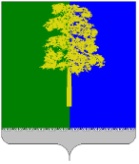 Муниципальное образование Кондинский районХанты-Мансийского автономного округа – ЮгрыАДМИНИСТРАЦИЯ КОНДИНСКОГО РАЙОНАПОСТАНОВЛЕНИЕВ соответствии с Жилищным кодексом Российской Федерации, Федеральным законом от 14 февраля 2024 года № 14-ФЗ «О внесении изменений в статьи 57 и 95 Жилищного кодекса Российской Федерации», администрация Кондинского района постановляет:1. Внести в постановление администрации Кондинского района от 09 марта 2021 года № 413 «Об утверждении Порядка предоставления жилых помещений муниципального специализированного жилищного фонда» следующие изменения:1.1. Пункт 6 постановления изложить в следующей редакции:«6. Контроль за выполнением постановления возложить на заместителя главы района А.В. Зяблицева.».1.2. Подпункт 3.1.4 пункта 3.1 статьи 3 приложения 1 к постановлению изложить в следующей редакции:«3.1.4. Гражданам, у которых жилые помещения стали непригодными                            для проживания, в том числе в результате признания многоквартирного дома аварийным и подлежащим сносу или реконструкции.».2. Обнародовать постановление в соответствии с решением Думы Кондинского района от 27 февраля 2017 года № 215 «Об утверждении Порядка опубликования (обнародования) муниципальных правовых актов и другой официальной информации органов местного самоуправления муниципального образования Кондинский район» и разместить на официальном сайте органов местного самоуправления Кондинского района. 3. Постановление вступает в силу после его обнародования.са/Банк документов/Постановления 2024от 24 июня 2024 года№ 659пгт. МеждуреченскийО внесении изменений в постановление администрации Кондинского района от 09 марта 2021 года № 413 «Об утверждении Порядка предоставления жилых помещений муниципального специализированного жилищного фонда»Исполняющий обязанности главы районаА.В.Зяблицев